Тест 1  «Импульс тела»По какой формуле можно рассчитать импульс тела?1)           2)           3)             4) 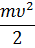 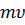 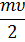 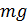 На левом рисунке представлены векторы скорости и ускорения тела. Какой из четырех векторов на правом рисунке указывает направление импульса тела?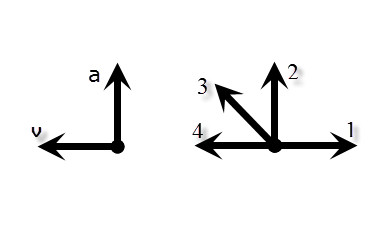 1) 1         2) 2           3) 3         4) 43. Чему равен импульс тела, массой 2 кг при скорости 5 м/с?1) 1 кг ∙ м/с            2) 20 кг ∙ м/с             3) 10 кг ∙ м/с              4) 40 кг ∙ м/с   Тест 2  «Импульс тела»На рисунке представлена траектория движения мяча, брошенного под углом к горизонту. Куда направлен импульс мяча в верхней точке траектории? Сопротивлением воздуха можно пренебречь.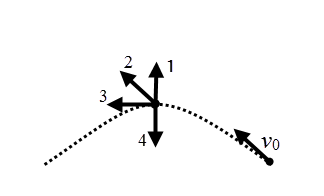                      1) 1         2) 2        3) 3          4) 4Какое тело имеет импульс равный нулю?          1) Свободно падающий камень          2) Ученик, сидящий за партой          3) Спутник, летающий по круговой орбите          4) Трогающийся с места автомобильКаким импульсом обладает кошка массой 3 кг, сидящая на подоконнике на высоте 15 м?           1) 45 кг ∙ м/с            2) 0 кг ∙ м/с               3) 450 кг ∙ м/с             4) 0,45 кг ∙ м/сТест 3  «Импульс тела»Два шара массами по 300 г движутся навстречу друг другу с одинаковыми скоростями. Выберите верное утверждение.                      А: импульсы этих шаров равны                      Б: проекции импульсов этих шаров равны                      В: модули импульсов этих шаров равны                  1) А и Б          2) Б             3) В           4) АЧему равен импульс автомобиля, если его масса составляет 3 т, а движется он со скоростью 90 км/ч?                 1) 270 кг ∙ м/с              2) 75 кг ∙ м/с       3) 75000 кг ∙ м/с        4) 270000 кг ∙ м/сНа левом рисунке представлены векторы скорости и ускорения тела. Какой из четырех векторов на правом рисунке указывает направление импульса тела?   1) 1         2) 2           3) 3         4) 4Тест 4  «Импульс тела»На рисунке представлена траектория движения мяча, брошенного под углом к горизонту. Куда направлен импульс мяча в верхней точке траектории? сопротивлением воздуха можно пренебречь.                     1) 1         2) 2        3) 3          4) 4Медный и стальной шары одинакового объема движутся по гладкой горизонтальной поверхности в одну сторону с одинаковыми скоростями. Сравните импульсы этих шаров.         1) Их импульсы одинаковы;         2) Среди ответов нет правильного;         3) Импульс медного шара больше;         4) Импульс стального шара больше. Легковой и грузовой автомобили движутся со скоростями 30 м/с и 20 м/с соответственно. Масса легкового автомобиля 1 т. Какова масса грузового автомобиля, если отношение импульса грузовика к импульсу автомобиля равно 2?            1) 4,5 т              2) 1000 кг                 3) 3000 кг              4) 1,5 тОтветы:Тест 1 2     2) 4      3) 3.Тест 23     2) 2     3) 2.Тест 33     2) 3    3) 4.Тест 43     2) 3     3) 3.